ΠΡΟΣΩΠΙΚΑ ΣΤΟΙΧΕΙΑ
ΠΡΟΠΤΥΧΙΑΚΕΣ ΣΠΟΥΔΕΣ
(Αν το πτυχίο είναι από ίδρυμα αλλοδαπής πρέπει να συνυποβληθεί πιστοποιητικό ισοτιμίας και αντιστοιχίας από το ΔΟΑΤΑΠ.)ΜΕΤΑΠΤΥΧΙΑΚΕΣ ΣΠΟΥΔΕΣ
(Αν το πτυχίο είναι από ίδρυμα αλλοδαπής πρέπει να συνυποβληθεί πιστοποιητικό ισοτιμίας και αντιστοιχίας από το ΔΟΑΤΑΠ.)ΕΡΕΥΝΗΤΙΚΗ/ΕΠΑΓΓΕΛΜΑΤΙΚΗ ΔΡΑΣΤΗΡΙΟΤΗΤΑΞΕΝΕΣ ΓΛΩΣΣΕΣΣΥΣΤΑΤΙΚΕΣ ΕΠΙΣΤΟΛΕΣΠΡΟΣΘΕΤΕΣ ΠΛΗΡΟΦΟΡΙΕΣΑ.	Έχετε υποβάλει αίτηση για μεταπτυχιακές σπουδές σε άλλα Τμήματα Α.Ε.Ι.;  Aν ναι, παρακαλούμε να τα αναφέρετε.B.	Επισυνάψτε ό,τι άλλο θεωρείτε χρήσιμο για την επιλογή σας (π.χ υποτροφίες, διακρίσεις κ.α.).Ημερομηνία							Υπογραφή		  /     	/ΥΠΟΧΡΕΩΤΙΚΑ  ΣΥΝΗΜΜΕΝΑΤΙΤΛΟΙ ΣΠΟΥΔΩΝΑΝΑΓΝΩΡΙΣΗ ΔΟΑΤΑΠ (όπου απαιτείται)ΑΝΑΛΥΤΙΚΗ(ΕΣ) ΒΑΘΜΟΛΟΓΙΑ(ΕΣ)ΒΙΟΓΡΑΦΙΚΟ ΣΗΜΕΙΩΜΑΔΥΟ ΣΥΣΤΑΤΙΚΕΣ ΕΠΙΣΤΟΛΕΣΑΠΟΔΕΙΚΤΙΚΑ ΓΝΩΣΗΣ ΞΕΝΩΝ ΓΛΩΣΣΩΝΑΠΟΔΕΙΚΤΙΚΑ ΕΡΕΥΝΗΤΙΚΩΝ/ΕΠΑΓΓΕΛΜΑΤΙΚΩΝ ΔΡΑΣΤΗΡΙΟΤΗΤΩΝΔΥΟ ΦΩΤΟΓΡΑΦΙΕΣ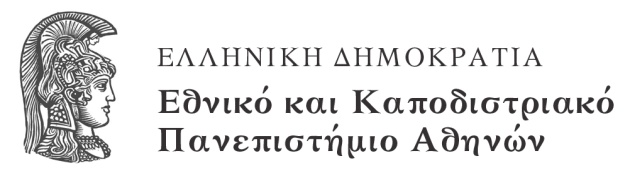 ΤΜΗΜΑ ΜΑΘΗΜΑΤΙΚΩΝ ΕΚΠΑΤΜΗΜΑ ΠΛΗΡΟΦΟΡΙΚΗΣ ΚΑΙ ΤΗΛΕΠΙΚΟΙΝΩΝΙΩΝ ΕΚΠΑΣΧΟΛΗ ΕΦΑΡΜΟΣΜΕΝΩΝ ΜΑΘΗΜΑΤΙΚΩΝ ΚΑΙ ΦΥΣΙΚΩΝ ΕΠΙΣΤΗΜΩΝ ΕΜΠΣΧΟΛΗ ΗΛΕΚΤΡΟΛΟΓΩΝ ΜΗΧΑΝΙΚΩΝ ΚΑΙ ΜΗΧΑΝΙΚΩΝ ΥΠΟΛΟΓΙΣΤΩΝ ΕΜΠΕπώνυμοΕπώνυμοΌνομαΌνομαΌνομα πατέραΌνομα πατέραΗμερομηνία γέννησηςΗμερομηνία γέννησηςΤόπος γέννησηςΤόπος γέννησηςΑριθμός ταυτότητας ή διαβατηρίουΑριθμός ταυτότητας ή διαβατηρίουΔιεύθυνση Μόνιμης ΚατοικίαςΔιεύθυνση Μόνιμης ΚατοικίαςΔιεύθυνση Μόνιμης ΚατοικίαςΔιεύθυνση Μόνιμης ΚατοικίαςΔιεύθυνση Μόνιμης ΚατοικίαςΔιεύθυνση Μόνιμης ΚατοικίαςΟδός & ΑριθμόςΟδός & ΑριθμόςΠόλη / ΤόποςΠόλη / ΤόποςΤ.Κ.ΧώραΧώραΔιεύθυνση Επικοινωνίας / ΔιαμονήςΔιεύθυνση Επικοινωνίας / ΔιαμονήςΔιεύθυνση Επικοινωνίας / ΔιαμονήςΔιεύθυνση Επικοινωνίας / ΔιαμονήςΔιεύθυνση Επικοινωνίας / ΔιαμονήςΔιεύθυνση Επικοινωνίας / ΔιαμονήςΟδός & ΑριθμόςΟδός & ΑριθμόςΠόλη / ΤόποςΠόλη / ΤόποςΤ.Κ.ΤηλέφωνοΤηλέφωνοΚινητό τηλέφωνοΚινητό τηλέφωνοΦαξΦαξE-mailE-mailΊδρυμαΤμήμαΔιάρκεια ΣπουδώνΔιάρκεια ΣπουδώνΒαθμός ΠτυχίουΊδρυμαΤμήμαΕισαγωγή Μήνας/ΈτοςΑποφοίτηση Μήνας/ΈτοςΒαθμός ΠτυχίουΤίτλος Πτυχιακής ΕργασίαςΒαθμόςΊδρυμαΤίτλος ΜεταπτυχιακούΔιάρκεια Σπουδών (Έτη)Βαθμός ΠτυχίουΘέσηΟργανισμόςΔιάρκειαΓλώσσαΤίτλος Πτυχίου ή Έτη ΣπουδώνΟνοματεπώνυμοΟργανισμός